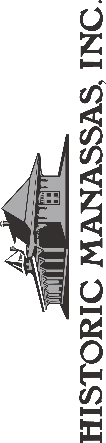 HISTORIC DOWNTOWN MANASSAS BANNER ART COMPETITIONCALL FOR ENTRIES 18 YEARS or OLDERApplication Submission Deadline: January 15, 2015Open to all Artists in MD, VA or DC.Top prize $1,000Background:The City of Manassas hangs banners on all the light poles in the historic downtown section. This year the banners will be directly from the work of artists. Each one different and unique. The winning 50 pieces of art work will be printed on individual street banners and on displayed in Historic Downtown Manassas, the spring through summer 2015 season. Along with this a walking brochure will be produced with a photo of each image, title, artist name and short paragraph description. Art work will be judged and winners selected, but cash prizes will be awarded to the top juried piece and a People’s Choice piece. Eligibility and Media:All art must be 2 dimensional media, no photography.Final reproduction size will be approximately 24”x 48” with a 5” color bleed on the top and bottom (size example 12” x 24”). Artwork and images should be vertical in orientation. Please make sure our artwork and images fit these proportions. Please submit jpeg files, or Vector for jurying If your work is selected Vector images for reproduction will need to be provided as a full size .eps, .ai, or .pdf file is preferred.Entry:Entries can be submitted online, by email or regular mail. The entry fee is $30 for up to three images and may be paid using VISA, MasterCard, Discover, or American Express, check or money order made payable to Historic Manassas, Inc. Entry fees are non-refundable. See instructions below. The entry deadline is Thursday, January 15, 2015. Online entry:The entry form is available online at www.visitmanassas.org. Click on ‘Get involved’ in the menu; then scroll down to find ‘Banner Art Project’. The entry form will be linked to this page. Payment can be handled online on this page.You will be prompted to email your images to dhaight@historicmanassasinc.org . This step must be done before your registration is completed.Label each jpeg file with your name, title of the piece, medium, and size (jane_doe_flowers in bloom_ oil_20x40). Send only one image per work. Jpeg files should be approximately 1MB in size and cannot exceed 5MB for emailing purposes.To be considered, online entries and artwork submitted must be dated and time stamped no later than 11:59pm EDT January 15th, 2015.Email Submissions: Send email entries to dhaight@historicmanassasinc.org.  Include “Historic Downtown Manassas Banner Art” in the subject line.Include a completed entry form or provide all of the information requested on the entry form; this includes payment information. Payment by check or money order (payable to Historic Manassas, Inc.) can be mailed to Historic Manassas, Inc. 9431 West Street, Manassas, VA 20110 and must be received by January 15th, 2015. This is not a postmark deadline. Please label each jpeg file with your name, title of the piece, medium, and size (jane_doe_flowers in bloom_ oil_20x40). Send only one image per work. Jpeg files should be approximately 1MB in size and cannot exceed 5MB for emailing purposes.To be considered, online entries and artwork submitted must be dated and time stamped no later than 11:59pm EDT January 15th, 2015.Regular Mail Submissions: Please mail entries to Historic Manassas, Inc. 9431 West Street, Manassas, VA 20110.Please include a completed entry form or provide all of the information requested on the entry form.Please include payment by check or money order (payable to Historic Manassas, Inc.), or provide the credit card information requested on the entry form.Please label the back of each photograph with the artist’s name, title, medium, and size. Send only one photograph of each work. Photos will not be returned.To be considered, online entries and artwork submitted must be dated and time stamped no later than 11:59pm EDT January 15, 2015.Recognition and Sales Opportunity:Recognition will be given to first place as determined by the Selection Committee and by first place on the votes taken in a People’s Choice Competition, in the following amounts. Historic Manassas, Inc. will contact artists once the jury has completed its work by February 16th, 2015First Place as determined by the Selection Committee: $1,000People’s Choice Competition: $500On selected artist will have the opportunity to display and sell, the winning selections. On April 18th downtown Manassas will host the 9th Annual Live Well Festival at which time all artist will be encouraged to sell prints of the winning artwork in format (s) of his/her choosing in a space under the Harris Pavilion in historic downtown Manassas. Historic Manassas, Inc., will promote the sale of the artwork along with the marketing for the event.  All Artists will agree to contribute 30% of the gross sales from the day of the event, to Historic Manassas, Inc. which in-turn will be used to promote and encourage future artist in downtown Manassas. 